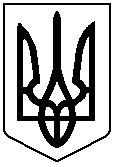 УКРАЇНАДНІСТРІВСЬКИЙ НАВЧАЛЬНО-ВИХОВНИЙ КОМПЛЕКС«ЗАГАЛЬНООСВІТНІЙ НАВЧАЛЬНИЙ ЗАКЛАД - ДОШКІЛЬНИЙ НАВЧАЛЬНИЙ ЗАКЛАД»Кельменецького району Чернівецької областіс.Дністрівка, Кельменецького району, Чернівецької області,60141 тел./факс: (03732) 2-84-10  Е-mail: school_dnistrivka@ukr.net   Код  ЄДРПОУ  36750221НАКАЗ15.01.2019                                                                                                  № 01-уПро відрахування учняШімана  Е.І.      На виконання ст. 35 Закону України «Про освіту», ст.ст. 6, 18 Закону України «Про загальну середню освіту», постанови Кабінету Міністрів України від 16 квітня  2018  року  № 367  «Про затвердження Порядку зарахування,відрахування та переведення учнів до державних та комунальних
закладів освіти для здобуття повної загальної середньої освіти», Положення про загальноосвітній навчальний заклад та на підставі заяви матері Філіп Наталії Григорівни від 15.01.2019 року, довідки  Оршівського дитячого будинку санаторного типу                                                                                               НАКАЗУЮ:1.Відрахувати Шімана Едуарда Івановича  03.03.2005 року народження ,  зі складу здобувачів освіти 8 класу 15.01.2019  року у зв’язку із  зарахуванням його на навчання до 8 класу Оршівського дитячого будинку санаторного типу.                                                                                                                                                                                                 2.Заступнику директора з навчально-виховної роботи Тимчик Н.В.:2.1. Внести запис до особової справи здобувача освіти про вибуття із закладу освіти. 2.2.Видати особову справу учня.3.Кланому керівнику Яцишеному Б.Л.:3.1. Передати оновлений список здобувачів освіти   8 класу до медичного кабінету школи.3.2. Внести запис про вибуття здобувача освіти до сторінок  класного журналу  та розділу VІ «Загальні відомості про учнів». 4. Діловоду Грифлюк Т.В. внести відповідний запис про вибуття здобувача освіти до книги обліку руху учнів та алфавітної книги за відповідною літерою. Директор НВК                                   З.І.ЦекалоЗ наказом ознайомлені:                     Н.В.Тимчик                                                            Б.Л. Яцишен                                                                  Т.В.Грифлюк           